	OGLAS	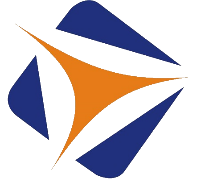 HONORARNI POSAO TERENSKOG ANKETARAAgenciji za ispitivanje javnog mnijenja, Prizma istraživanja iz Sarajeva, potrebni honorarni saradnici za terensko anketiranje građana. Terensko anketiranje se obavlja u Vašoj općini stanovanja, po principu anketiranja građana od kuće do kuće. Plaća se po svakoj urađenoj anketi. Cijena ankete je različita u zavisnosti od projekta do projekta. U tu svrhu su nam potrebni terenski anketari sa područja sljedećih općina: Čapljina, Neum, Mostar, Stolac, Konjic, Jablanica, Čitluk, Prozor-Rama i Ravno (po 2 izvršioca). Plaćaju se i troškovi prijevoza 0,30 pfeninga po kilometru. UKOLIKO VAMA POSAO NE TREBA, MOŽDA POZNAJETE NEKOGA KOME BAŠ OVAKAV POSAO TREBA?Vaše prijave možete slati na e-mail adresu: neven@prismresearch.baU prijavi obavezno naznačiti da se prijavljujete za terenskog anketara, kao i da ste Oglas vidjeli na oglasnoj ploči Univerziteta.